УКРАЇНАОДЕСЬКА ОБЛАСТЬПОДІЛЬСЬКА РАЙОННА ДЕРЖАВНА АДМІНІСТРАЦІЯ   РОЗПОРЯДЖЕННЯ 18.11.2019                          м.Подільськ                          №  209/19Про відзначення у 2019 роціДня Гідності та СвободиВідповідно до ст.2,6,13,22,39 Закону України «Про місцеві державні адміністрації», на виконання Указу Президента України від 13 листопада 2014 року № 872/2014 «Про День Гідності та Свободи», з метою належного відзначення у 2019 році Дня Гідності та Свободи, вшанування громадянського подвигу учасників Помаранчевої революції та Революції Гідності:1. Затвердити план заходів щодо відзначення у 2019 році Дня Гідності та Свободи, що додається.2. Керівникам структурних підрозділів районної державної адміністрації, рекомендувати Куяльницькій сільській раді Подільського району організувати проведення заходів, присвячених Дню Гідності та Свободи та поінформувати сектор з питань освіти і культури Подільської районної державної адміністрації до 27 листопада 2019 року про їх виконання.3. Сектору з питань освіти і культури  районної державної адміністрації узагальнити матеріали про проведення заходів, присвячених Дню Гідності та Свободи та поінформувати голову районної державної адміністрації до 29 листопада 2019 року.4. Виконання розпорядження контролюватиму особисто.Голова районноїдержавної адміністрації                                     Світлана НАЗАРЕНКО                                                                         ЗАТВЕРДЖЕНО                                                                        Розпорядження голови                                                                              районної державної адміністрації                                                                        18.11.2019  № 209/19ПЛАН ЗАХОДІВщодо відзначення у 2019 році Дня Гідності та Свободи1. Організувати та провести:1.1. покладання  квітів до пам’ятників і пам’ятних знаків, місць поховань видатним діячам державотворення, учасникам антитерористичної операції в Донецькій і Луганській областях;листопад 2019 року                        керівництво районної державної                      адміністрації                                                       Куяльницька сільська рада (за згодою)1.2. культурно-мистецькі заходи з нагоди відзначення Дня Гідності та Свободи;          листопад 2019 року                          Куяльницька сільська рада  (за згодою)1.3. інформаційно-просвітницькі заходи, присвячені висвітленню подій, пов’язаних з Днем Гідності та Свободи, виставки тематичних малюнків.         листопад 2019 року                           Куяльницька  сільська рада (за згодою)2. Вжити заходи із забезпечення благоустрою населених пунктів, упорядкування об’єктів культурної спадщини, пам’ятників, пам’ятних знаків, загиблих учасників антитерористичної операції в Донецькій і Луганській областях.        листопад 2019 року                            Куяльницька сільська рада (за згодою) 3. Забезпечити широке висвітлення у районних засобах масової інформації та на веб-сайті районної державної адміністрації заходів із відзначення Дня Гідності та Свободилистопад  2019 року                              сектор комунікацій з                                                                громадськістю                                                                районної державної адміністрації   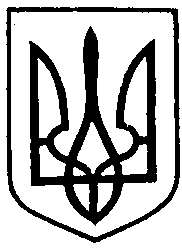 